Centre Recognition and Qualification Approval Application FormOfqual, Qualification Wales, CCEA Regulated & Non-Regulated ProvisionPART A	About the CentreA1 Centre InformationA2 Funding ArrangementsA3 Contact NamesA4 Policy Statements and ProceduresA5 Existing Quality Standards and ApprovalsA6 Existing recognition with other Awarding Organisations (AOs) A7 Partnership Organisation(s), additional Satellite SitesA8 Initial Qualification ApprovalIf approved qualifications do not have any registrations over a 2 year period, the qualification will expire from your account. If you did want to run it again, you would need to re-apply and complete another qualification approval form.PART B	Rationale for Centre Recognition and Ofqual/QW/CCEA Qualification Approval ApplicationPART C	Declaration and Centre AgreementPlease retain one copy for your records.Please be aware that there is a mandatory charge for the Centre Recognition Process, which is non-refundable, therefore on completion of this form a purchase order number should be raised by the Finance team within your centre and sent to Ascentis along with this application form.  The latest charges can be found in our Product Catalogue available on our website under the ‘Join Us’ of the Ascentis Website www.ascentis.co.uk/join-usPlease enter the PO number 		After receipt of the completed Centre Recognition form and PO number an invoice will be raised by the Ascentis Finance team and sent to the centre.Once payment is complete, the centre recognition process will progress.  Subsequently a mandatory Annual Centre Retainer fee will be charged to the centre – see the Product Catalogue for charges.  The Annual Centre Retainer fee enables the centre to benefit from the followingAccess to our e-portal A dedicated Customer Support AdministratorAllocated Subject External Quality Assurer(s)Allocated Quality ReviewerSome free events, training and resources – see our website www.ascentis.co.uk/Events for our latest EventsUp to date information about our latest qualification developmentOn completion, please email this form and PO Number to sales@ascentis.co.uk.Internal Office Use Only PART D	Outcome of Centre Recognition Review Commercial TeamFinance TeamQuality Assurance TeamLeadership TeamOn formal approval the form should be passed back to the QAM Reviewer Commercial TeamA1 Centre InformationA1 Centre InformationCompany Registration No. Centre AddressTelephone Centre AddressWebsite Territory seeking centre recognition approval:	England 	Wales 	Northern Ireland Other   Invoice Address Centre Contact 
Invoice Address Email Address
Type of Education Provider: 	Type of Education Provider: 	State the number of years trading.  Will you be bringing overseas learners to the UK?    *If yes, is the centre on the Register of Sponsors Licensed Under the Points-Based System?  **If yes, is the centre accredited by any of the following? (tick any that apply)      ASIC         BAC         BCState the number of years trading.  Will you be bringing overseas learners to the UK?    *If yes, is the centre on the Register of Sponsors Licensed Under the Points-Based System?  **If yes, is the centre accredited by any of the following? (tick any that apply)      ASIC         BAC         BCHow did you hear about Ascentis? How did you hear about Ascentis? When your learners achieve an Ascentis qualification, an E-Certificate will be issued. Paper based certificates can also be issued for all achieving learners at your centre, if required.When your learners achieve an Ascentis qualification, an E-Certificate will be issued. Paper based certificates can also be issued for all achieving learners at your centre, if required.Format of certificates to be issued:A2 Funding ArrangementsA2 Funding ArrangementsA2.1 Are you registered/applying to register with the Education & Skills Funding Agency (ESFA) to tender for funding to provide education and training?A2.2 Is the centre in receipt of ESFA funding?  A2.3 Does the centre have a 24+ Advanced Learning Loan facility?*  *If no, how is the centre proposing to fund the provision?		 *If no, how is the centre proposing to fund the provision?		 A2.4 Does the Centre have a Contingency Plan in place that will safeguard the interests of the learners and ensure that they receive continuity in their programme of learning, should any problems arise. ****If yes, is a copy attached to the application form?A3  Contact NamesA3  Contact NamesA3  Contact NamesPlease provide contact details of Staff with responsibility for Quality Assurance, Strategic and Operational Management and Coordination of the proposed provision.Please provide contact details of Staff with responsibility for Quality Assurance, Strategic and Operational Management and Coordination of the proposed provision.Please provide contact details of Staff with responsibility for Quality Assurance, Strategic and Operational Management and Coordination of the proposed provision.Senior/Quality ManagerSenior/Quality ManagerExaminations OfficerExaminations OfficerFinance Manager or equivalentFinance Manager or equivalentData Protection Officer (person responsible for data protection)Data Protection Officer (person responsible for data protection)Every Ascentis Centre is required to have in place one member of staff to act as their Ascentis Quality Nominee. This person will act as co-ordinator for Ascentis qualifications for QA and compliance purposes.  The Quality Nominee should have sufficient seniority within the centre to allow them to oversee all quality processes in connection with the delivery, assessment and internal quality assurance of all Ascentis qualifications. This may be, for example, a Quality Manager. The Quality Nominee will be required to complete an annual declaration on behalf of the centre, confirming that all of the appropriate policies are in place and that staffing requirements are met. Additionally, they will be required to act as the main contact for the Ascentis External Quality Assurer and coordinate the Quality Visit for all Ascentis qualifications each autumn term.Every Ascentis Centre is required to have in place one member of staff to act as their Ascentis Quality Nominee. This person will act as co-ordinator for Ascentis qualifications for QA and compliance purposes.  The Quality Nominee should have sufficient seniority within the centre to allow them to oversee all quality processes in connection with the delivery, assessment and internal quality assurance of all Ascentis qualifications. This may be, for example, a Quality Manager. The Quality Nominee will be required to complete an annual declaration on behalf of the centre, confirming that all of the appropriate policies are in place and that staffing requirements are met. Additionally, they will be required to act as the main contact for the Ascentis External Quality Assurer and coordinate the Quality Visit for all Ascentis qualifications each autumn term.Every Ascentis Centre is required to have in place one member of staff to act as their Ascentis Quality Nominee. This person will act as co-ordinator for Ascentis qualifications for QA and compliance purposes.  The Quality Nominee should have sufficient seniority within the centre to allow them to oversee all quality processes in connection with the delivery, assessment and internal quality assurance of all Ascentis qualifications. This may be, for example, a Quality Manager. The Quality Nominee will be required to complete an annual declaration on behalf of the centre, confirming that all of the appropriate policies are in place and that staffing requirements are met. Additionally, they will be required to act as the main contact for the Ascentis External Quality Assurer and coordinate the Quality Visit for all Ascentis qualifications each autumn term.Quality NomineeQuality NomineeA4  Policy Statements and ProceduresA4  Policy Statements and ProceduresThe Centre has the relevant arrangements and documentation in place relating to the following policies and procedures and will advise learners and staff about these. The Centre is required to make available, upon request from Ascentis Staff, policies and procedures required to support the delivery, assessment and internal quality assurance at the centre.The below policies must be shared with Ascentis through a SharePoint link, which will be provided after the Centre Recognition Form is submitted. Policies should not be sent via email.The Centre has the relevant arrangements and documentation in place relating to the following policies and procedures and will advise learners and staff about these. The Centre is required to make available, upon request from Ascentis Staff, policies and procedures required to support the delivery, assessment and internal quality assurance at the centre.The below policies must be shared with Ascentis through a SharePoint link, which will be provided after the Centre Recognition Form is submitted. Policies should not be sent via email.Access to Fair Assessment Statement/External Assessment PolicyAppeals and Complaints Policy for learnersEqual Opportunities and Diversity PolicyHealth and Safety PolicyInternal Quality Assurance PolicyMalpractice, Maladministration and Plagiarism PolicyReasonable Adjustments & Special Consideration and Extenuating Circumstances PolicyConflict of interest policyConduct of assessment/externally set assessment policy*All policies must be in place before approval can be granted.*All policies must be in place before approval can be granted.A5  Existing Quality Standards and Approvals A5  Existing Quality Standards and Approvals Does the centre deliver other Ascentis provision?A6  Existing recognition with other Awarding Organisations (AOs) A6  Existing recognition with other Awarding Organisations (AOs) A6  Existing recognition with other Awarding Organisations (AOs) A6.1 Complete the table below if your centre has been recognised by any AO or Standards Agency for the delivery of Ofqual/QW/CCEA regulated qualifications.A6.1 Complete the table below if your centre has been recognised by any AO or Standards Agency for the delivery of Ofqual/QW/CCEA regulated qualifications.A6.1 Complete the table below if your centre has been recognised by any AO or Standards Agency for the delivery of Ofqual/QW/CCEA regulated qualifications.Name of organisationType of qualification(s) offeredStatus/StandardA6.2 Has your organisation previously been refused approval by another AO or had your approval status withdrawn?
		A6.2 Has your organisation previously been refused approval by another AO or had your approval status withdrawn?
		A6.2 Has your organisation previously been refused approval by another AO or had your approval status withdrawn?
		A7  Partnership Organisation(s), additional Satellite Sites A7  Partnership Organisation(s), additional Satellite Sites A7.1 Details of Partnership Organisation(s) (Ofqual/QW/CCEA regulated & non regulated provision only)A7.1 Details of Partnership Organisation(s) (Ofqual/QW/CCEA regulated & non regulated provision only)Does the centre intend to work in partnership with any other organisation(s) for the delivery of Ascentis Ofqual/QW/CCEA regulated qualifications?  Does the centre intend to work in partnership with any other organisation(s) for the delivery of Ascentis Ofqual/QW/CCEA regulated qualifications?  *If yes, I confirm there is a Partnership agreement in place.  *If yes, I confirm there is a Partnership agreement in place.  Role and responsibilities of Partner Role and responsibilities of Partner A7.2 Details of Satellite Site(s)A7.2 Details of Satellite Site(s)Will the provision be delivered over multiple satellite sites? *If yes, please provide detailsWill the provision be delivered over multiple satellite sites? *If yes, please provide detailsRole and responsibilities of Satellite SiteRole and responsibilities of Satellite SiteWill your Centre will use these additional sites to conduct externally set assessments *If yes, please state how you intend to manage the security of assessment materials and conduct of assessment across the sites.Will your Centre will use these additional sites to conduct externally set assessments *If yes, please state how you intend to manage the security of assessment materials and conduct of assessment across the sites.A8  Initial Qualification Approval A8  Initial Qualification Approval A8  Initial Qualification Approval A8  Initial Qualification Approval A8  Initial Qualification Approval Please list the Ascentis qualifications you are applying to deliver as part of the centre recognition process.Approved centres may apply to deliver additional qualifications using the stand-alone qualification approval process at any time during their period of centre recognition.Please list the Ascentis qualifications you are applying to deliver as part of the centre recognition process.Approved centres may apply to deliver additional qualifications using the stand-alone qualification approval process at any time during their period of centre recognition.Please list the Ascentis qualifications you are applying to deliver as part of the centre recognition process.Approved centres may apply to deliver additional qualifications using the stand-alone qualification approval process at any time during their period of centre recognition.Please list the Ascentis qualifications you are applying to deliver as part of the centre recognition process.Approved centres may apply to deliver additional qualifications using the stand-alone qualification approval process at any time during their period of centre recognition.Please list the Ascentis qualifications you are applying to deliver as part of the centre recognition process.Approved centres may apply to deliver additional qualifications using the stand-alone qualification approval process at any time during their period of centre recognition.A8.1 Qualification TitleOfqual/QW/CCEA CodeLevelProposed Start dateAnticipated numbersA8.2 Explain how this/these qualification(s) fit into your existing curriculumA8.2 Explain how this/these qualification(s) fit into your existing curriculumA8.2 Explain how this/these qualification(s) fit into your existing curriculumA8.2 Explain how this/these qualification(s) fit into your existing curriculumA8.2 Explain how this/these qualification(s) fit into your existing curriculumA8.3 Outline how the qualification(s) will be delivered and assessedA8.3 Outline how the qualification(s) will be delivered and assessedA8.3 Outline how the qualification(s) will be delivered and assessedA8.3 Outline how the qualification(s) will be delivered and assessedA8.3 Outline how the qualification(s) will be delivered and assessedA8.4 Outline how the GLH/TQT will be met for each qualificationA8.4 Outline how the GLH/TQT will be met for each qualificationA8.4 Outline how the GLH/TQT will be met for each qualificationA8.4 Outline how the GLH/TQT will be met for each qualificationA8.4 Outline how the GLH/TQT will be met for each qualificationIf you have any information about your centre that does not fit into the previous boxes, please enter it here.B1  Recruitment Strategy B1  Recruitment Strategy B1  Recruitment Strategy B1  Recruitment Strategy B1  Recruitment Strategy B1  Recruitment Strategy B1  Recruitment Strategy B1  Recruitment Strategy B1  Recruitment Strategy B1.1 Who is the centre’s target group for its Ofqual/QW/CCEA provision?B1.1 Who is the centre’s target group for its Ofqual/QW/CCEA provision?B1.1 Who is the centre’s target group for its Ofqual/QW/CCEA provision?B1.1 Who is the centre’s target group for its Ofqual/QW/CCEA provision?B1.1 Who is the centre’s target group for its Ofqual/QW/CCEA provision?B1.1 Who is the centre’s target group for its Ofqual/QW/CCEA provision?B1.1 Who is the centre’s target group for its Ofqual/QW/CCEA provision?B1.1 Who is the centre’s target group for its Ofqual/QW/CCEA provision?B1.1 Who is the centre’s target group for its Ofqual/QW/CCEA provision?In what way is the recruitment process able to identify suitable learners e.g. what diagnostic assessment tools are used for initial assessment against the requirements of the qualifications, including recognition of prior learning and achievement where appropriate?In what way is the recruitment process able to identify suitable learners e.g. what diagnostic assessment tools are used for initial assessment against the requirements of the qualifications, including recognition of prior learning and achievement where appropriate?In what way is the recruitment process able to identify suitable learners e.g. what diagnostic assessment tools are used for initial assessment against the requirements of the qualifications, including recognition of prior learning and achievement where appropriate?In what way is the recruitment process able to identify suitable learners e.g. what diagnostic assessment tools are used for initial assessment against the requirements of the qualifications, including recognition of prior learning and achievement where appropriate?In what way is the recruitment process able to identify suitable learners e.g. what diagnostic assessment tools are used for initial assessment against the requirements of the qualifications, including recognition of prior learning and achievement where appropriate?In what way is the recruitment process able to identify suitable learners e.g. what diagnostic assessment tools are used for initial assessment against the requirements of the qualifications, including recognition of prior learning and achievement where appropriate?In what way is the recruitment process able to identify suitable learners e.g. what diagnostic assessment tools are used for initial assessment against the requirements of the qualifications, including recognition of prior learning and achievement where appropriate?In what way is the recruitment process able to identify suitable learners e.g. what diagnostic assessment tools are used for initial assessment against the requirements of the qualifications, including recognition of prior learning and achievement where appropriate?In what way is the recruitment process able to identify suitable learners e.g. what diagnostic assessment tools are used for initial assessment against the requirements of the qualifications, including recognition of prior learning and achievement where appropriate?B1.2 Induction, Information, Advice and Guidance (IAG)B1.2 Induction, Information, Advice and Guidance (IAG)B1.2 Induction, Information, Advice and Guidance (IAG)B1.2 Induction, Information, Advice and Guidance (IAG)B1.2 Induction, Information, Advice and Guidance (IAG)B1.2 Induction, Information, Advice and Guidance (IAG)B1.2 Induction, Information, Advice and Guidance (IAG)B1.2 Induction, Information, Advice and Guidance (IAG)B1.2 Induction, Information, Advice and Guidance (IAG)What is the process of induction and IAG for the learner’s programme of study prior to the start of the qualification? What is the process of induction and IAG for the learner’s programme of study prior to the start of the qualification? What is the process of induction and IAG for the learner’s programme of study prior to the start of the qualification? What is the process of induction and IAG for the learner’s programme of study prior to the start of the qualification? What is the process of induction and IAG for the learner’s programme of study prior to the start of the qualification? What is the process of induction and IAG for the learner’s programme of study prior to the start of the qualification? What is the process of induction and IAG for the learner’s programme of study prior to the start of the qualification? What is the process of induction and IAG for the learner’s programme of study prior to the start of the qualification? What is the process of induction and IAG for the learner’s programme of study prior to the start of the qualification? B1.3 AssessmentB1.3 AssessmentB1.3 AssessmentB1.3 AssessmentB1.3 AssessmentB1.3 AssessmentB1.3 AssessmentB1.3 AssessmentB1.3 AssessmentHow are the learners provided with a clear assessment plan that facilitates them to make good progress through their chosen qualification?How are the learners provided with a clear assessment plan that facilitates them to make good progress through their chosen qualification?How are the learners provided with a clear assessment plan that facilitates them to make good progress through their chosen qualification?How are the learners provided with a clear assessment plan that facilitates them to make good progress through their chosen qualification?How are the learners provided with a clear assessment plan that facilitates them to make good progress through their chosen qualification?How are the learners provided with a clear assessment plan that facilitates them to make good progress through their chosen qualification?How are the learners provided with a clear assessment plan that facilitates them to make good progress through their chosen qualification?How are the learners provided with a clear assessment plan that facilitates them to make good progress through their chosen qualification?How are the learners provided with a clear assessment plan that facilitates them to make good progress through their chosen qualification?What range of valid assessment methods, including the use of electronic systems where e-assessment is taking place, are used?What range of valid assessment methods, including the use of electronic systems where e-assessment is taking place, are used?What range of valid assessment methods, including the use of electronic systems where e-assessment is taking place, are used?What range of valid assessment methods, including the use of electronic systems where e-assessment is taking place, are used?What range of valid assessment methods, including the use of electronic systems where e-assessment is taking place, are used?What range of valid assessment methods, including the use of electronic systems where e-assessment is taking place, are used?What range of valid assessment methods, including the use of electronic systems where e-assessment is taking place, are used?What range of valid assessment methods, including the use of electronic systems where e-assessment is taking place, are used?What range of valid assessment methods, including the use of electronic systems where e-assessment is taking place, are used?B1.4 Learner SupportB1.4 Learner SupportB1.4 Learner SupportB1.4 Learner SupportB1.4 Learner SupportB1.4 Learner SupportB1.4 Learner SupportB1.4 Learner SupportB1.4 Learner SupportIdentify how any particular requirements of learners will be met.Identify how any particular requirements of learners will be met.Identify how any particular requirements of learners will be met.Identify how any particular requirements of learners will be met.Identify how any particular requirements of learners will be met.Identify how any particular requirements of learners will be met.Identify how any particular requirements of learners will be met.Identify how any particular requirements of learners will be met.Identify how any particular requirements of learners will be met.B1.5 Learner ReviewB1.5 Learner ReviewB1.5 Learner ReviewB1.5 Learner ReviewB1.5 Learner ReviewB1.5 Learner ReviewB1.5 Learner ReviewB1.5 Learner ReviewB1.5 Learner ReviewAre opportunities provided to learners to review their progress and goals?  Are opportunities provided to learners to review their progress and goals?  Are opportunities provided to learners to review their progress and goals?  Are opportunities provided to learners to review their progress and goals?  Are opportunities provided to learners to review their progress and goals?  Are opportunities provided to learners to review their progress and goals?  Are procedures in place to review and revise assessment plans accordingly?Are procedures in place to review and revise assessment plans accordingly?Are procedures in place to review and revise assessment plans accordingly?Are procedures in place to review and revise assessment plans accordingly?Are procedures in place to review and revise assessment plans accordingly?Are procedures in place to review and revise assessment plans accordingly?B1.6 Facilities and ResourcesB1.6 Facilities and ResourcesB1.6 Facilities and ResourcesB1.6 Facilities and ResourcesB1.6 Facilities and ResourcesB1.6 Facilities and ResourcesB1.6 Facilities and ResourcesB1.6 Facilities and ResourcesB1.6 Facilities and ResourcesCentres are required to provide good quality resources (including staffing) and facilities appropriate to the provision being offered. Centres are required to provide good quality resources (including staffing) and facilities appropriate to the provision being offered. Centres are required to provide good quality resources (including staffing) and facilities appropriate to the provision being offered. Centres are required to provide good quality resources (including staffing) and facilities appropriate to the provision being offered. Centres are required to provide good quality resources (including staffing) and facilities appropriate to the provision being offered. Centres are required to provide good quality resources (including staffing) and facilities appropriate to the provision being offered. Centres are required to provide good quality resources (including staffing) and facilities appropriate to the provision being offered. Centres are required to provide good quality resources (including staffing) and facilities appropriate to the provision being offered. Centres are required to provide good quality resources (including staffing) and facilities appropriate to the provision being offered. Describe the centre’s accommodation, equipment and facilities, including practical and IT workshops.Describe the centre’s accommodation, equipment and facilities, including practical and IT workshops.Describe the centre’s accommodation, equipment and facilities, including practical and IT workshops.Describe the centre’s accommodation, equipment and facilities, including practical and IT workshops.Describe the centre’s accommodation, equipment and facilities, including practical and IT workshops.Describe the centre’s accommodation, equipment and facilities, including practical and IT workshops.Describe the centre’s accommodation, equipment and facilities, including practical and IT workshops.Describe the centre’s accommodation, equipment and facilities, including practical and IT workshops.Describe the centre’s accommodation, equipment and facilities, including practical and IT workshops.B1.7 Centre StaffingB1.7 Centre StaffingB1.7 Centre StaffingB1.7 Centre StaffingB1.7 Centre StaffingB1.7 Centre StaffingB1.7 Centre StaffingB1.7 Centre StaffingB1.7 Centre StaffingIs the centre able to confirm that all teaching / assessing / internal quality assurance staff that will deliver the proposed qualification have the professional competence and level of subject expertise necessary to deliver and assess the qualification/units for delivery? The tutor’s CV should make it clear how their expertise has been established. The centre will make available, upon request from Ascentis Staff, CV’s, Qualification Certificates and records of CPD for staff involved in delivery, assessment and internal quality assurance at the centre. Is the centre able to confirm that all teaching / assessing / internal quality assurance staff that will deliver the proposed qualification have the professional competence and level of subject expertise necessary to deliver and assess the qualification/units for delivery? The tutor’s CV should make it clear how their expertise has been established. The centre will make available, upon request from Ascentis Staff, CV’s, Qualification Certificates and records of CPD for staff involved in delivery, assessment and internal quality assurance at the centre. Is the centre able to confirm that all teaching / assessing / internal quality assurance staff that will deliver the proposed qualification have the professional competence and level of subject expertise necessary to deliver and assess the qualification/units for delivery? The tutor’s CV should make it clear how their expertise has been established. The centre will make available, upon request from Ascentis Staff, CV’s, Qualification Certificates and records of CPD for staff involved in delivery, assessment and internal quality assurance at the centre. Is the centre able to confirm that all teaching / assessing / internal quality assurance staff that will deliver the proposed qualification have the professional competence and level of subject expertise necessary to deliver and assess the qualification/units for delivery? The tutor’s CV should make it clear how their expertise has been established. The centre will make available, upon request from Ascentis Staff, CV’s, Qualification Certificates and records of CPD for staff involved in delivery, assessment and internal quality assurance at the centre. Is the centre able to confirm that all teaching / assessing / internal quality assurance staff that will deliver the proposed qualification have the professional competence and level of subject expertise necessary to deliver and assess the qualification/units for delivery? The tutor’s CV should make it clear how their expertise has been established. The centre will make available, upon request from Ascentis Staff, CV’s, Qualification Certificates and records of CPD for staff involved in delivery, assessment and internal quality assurance at the centre. Is the centre able to confirm that all teaching / assessing / internal quality assurance staff that will deliver the proposed qualification have the professional competence and level of subject expertise necessary to deliver and assess the qualification/units for delivery? The tutor’s CV should make it clear how their expertise has been established. The centre will make available, upon request from Ascentis Staff, CV’s, Qualification Certificates and records of CPD for staff involved in delivery, assessment and internal quality assurance at the centre. Is the centre able to confirm that all teaching / assessing / internal quality assurance staff that will deliver the proposed qualification have the professional competence and level of subject expertise necessary to deliver and assess the qualification/units for delivery? The tutor’s CV should make it clear how their expertise has been established. The centre will make available, upon request from Ascentis Staff, CV’s, Qualification Certificates and records of CPD for staff involved in delivery, assessment and internal quality assurance at the centre. Is the centre able to confirm that all teaching / assessing / internal quality assurance staff that will deliver the proposed qualification have the professional competence and level of subject expertise necessary to deliver and assess the qualification/units for delivery? The tutor’s CV should make it clear how their expertise has been established. The centre will make available, upon request from Ascentis Staff, CV’s, Qualification Certificates and records of CPD for staff involved in delivery, assessment and internal quality assurance at the centre. Is the centre able to confirm that all teaching / assessing / internal quality assurance staff that will deliver the proposed qualification have the professional competence and level of subject expertise necessary to deliver and assess the qualification/units for delivery? The tutor’s CV should make it clear how their expertise has been established. The centre will make available, upon request from Ascentis Staff, CV’s, Qualification Certificates and records of CPD for staff involved in delivery, assessment and internal quality assurance at the centre. Is the centre able to provide current CVs, Qualification Certificates and records of CPD for all staff involved in delivery, assessment and internal quality assurance at the centre? These shall be made available to Ascentis staff on request.Is the centre able to provide current CVs, Qualification Certificates and records of CPD for all staff involved in delivery, assessment and internal quality assurance at the centre? These shall be made available to Ascentis staff on request.Is the centre able to provide current CVs, Qualification Certificates and records of CPD for all staff involved in delivery, assessment and internal quality assurance at the centre? These shall be made available to Ascentis staff on request.Is the centre able to provide current CVs, Qualification Certificates and records of CPD for all staff involved in delivery, assessment and internal quality assurance at the centre? These shall be made available to Ascentis staff on request.Is the centre able to provide current CVs, Qualification Certificates and records of CPD for all staff involved in delivery, assessment and internal quality assurance at the centre? These shall be made available to Ascentis staff on request.Is the centre able to provide current CVs, Qualification Certificates and records of CPD for all staff involved in delivery, assessment and internal quality assurance at the centre? These shall be made available to Ascentis staff on request.Is the centre able to provide current CVs, Qualification Certificates and records of CPD for all staff involved in delivery, assessment and internal quality assurance at the centre? These shall be made available to Ascentis staff on request.Is the centre able to provide current CVs, Qualification Certificates and records of CPD for all staff involved in delivery, assessment and internal quality assurance at the centre? These shall be made available to Ascentis staff on request.Does the centre have adequate procedures and services in place to safeguard the health, safety and wellbeing of learners?Does the centre have adequate procedures and services in place to safeguard the health, safety and wellbeing of learners?Does the centre have adequate procedures and services in place to safeguard the health, safety and wellbeing of learners?Does the centre have adequate procedures and services in place to safeguard the health, safety and wellbeing of learners?Does the centre have adequate procedures and services in place to safeguard the health, safety and wellbeing of learners?Does the centre have adequate procedures and services in place to safeguard the health, safety and wellbeing of learners?Does the centre have adequate procedures and services in place to safeguard the health, safety and wellbeing of learners?Does the centre have adequate procedures and services in place to safeguard the health, safety and wellbeing of learners?B1.8 Staff Profile B1.8 Staff Profile B1.8 Staff Profile B1.8 Staff Profile B1.8 Staff Profile B1.8 Staff Profile B1.8 Staff Profile B1.8 Staff Profile B1.8 Staff Profile List all members of staff involved in the delivery, assessment and internal quality assurance for each qualification applied for.List all members of staff involved in the delivery, assessment and internal quality assurance for each qualification applied for.List all members of staff involved in the delivery, assessment and internal quality assurance for each qualification applied for.List all members of staff involved in the delivery, assessment and internal quality assurance for each qualification applied for.List all members of staff involved in the delivery, assessment and internal quality assurance for each qualification applied for.List all members of staff involved in the delivery, assessment and internal quality assurance for each qualification applied for.List all members of staff involved in the delivery, assessment and internal quality assurance for each qualification applied for.List all members of staff involved in the delivery, assessment and internal quality assurance for each qualification applied for.List all members of staff involved in the delivery, assessment and internal quality assurance for each qualification applied for.Qualification titleStaff NameStaff Role:Tutor/Assessor/IQA  (Please indicate the staff member’s role for the proposed provision)Relevant Qualification(s)Held by each member of staff e.g. Cert EdRelevant ExperienceRelevant ExperienceRelevant ExperienceRelevant ExperienceRelevant ExperienceYou MUST provide CVs for the listed staff through the SharePoint link provided after the application form is submitted. CVs should not be sent via email.You MUST provide CVs for the listed staff through the SharePoint link provided after the application form is submitted. CVs should not be sent via email.You MUST provide CVs for the listed staff through the SharePoint link provided after the application form is submitted. CVs should not be sent via email.You MUST provide CVs for the listed staff through the SharePoint link provided after the application form is submitted. CVs should not be sent via email.You MUST provide CVs for the listed staff through the SharePoint link provided after the application form is submitted. CVs should not be sent via email.You MUST provide CVs for the listed staff through the SharePoint link provided after the application form is submitted. CVs should not be sent via email.You MUST provide CVs for the listed staff through the SharePoint link provided after the application form is submitted. CVs should not be sent via email.You MUST provide CVs for the listed staff through the SharePoint link provided after the application form is submitted. CVs should not be sent via email.You MUST provide CVs for the listed staff through the SharePoint link provided after the application form is submitted. CVs should not be sent via email.Are there any conflicts of interest within the staff team at your Centre?       Are there any conflicts of interest within the staff team at your Centre?       Are there any conflicts of interest within the staff team at your Centre?       Are there any conflicts of interest within the staff team at your Centre?       Are there any conflicts of interest within the staff team at your Centre?       Are there any conflicts of interest within the staff team at your Centre?       Are there any conflicts of interest within the staff team at your Centre?       Are there any conflicts of interest within the staff team at your Centre?       Are there any conflicts of interest within the staff team at your Centre?       B1.9 Operations Management B1.9 Operations Management B1.9 Operations Management B1.9 Operations Management B1.9 Operations Management B1.9 Operations Management B1.9 Operations Management B1.9 Operations Management B1.9 Operations Management Assessment and Examination ArrangementsAssessment and Examination ArrangementsAssessment and Examination ArrangementsAssessment and Examination ArrangementsAssessment and Examination ArrangementsAssessment and Examination ArrangementsAssessment and Examination ArrangementsAssessment and Examination ArrangementsAssessment and Examination ArrangementsDescribe arrangements for learners to take externally set assessments/examinations including the security of assessment papers, accommodation and invigilation if appropriate.Describe arrangements for learners to take externally set assessments/examinations including the security of assessment papers, accommodation and invigilation if appropriate.Describe arrangements for learners to take externally set assessments/examinations including the security of assessment papers, accommodation and invigilation if appropriate.Describe arrangements for learners to take externally set assessments/examinations including the security of assessment papers, accommodation and invigilation if appropriate.Describe arrangements for learners to take externally set assessments/examinations including the security of assessment papers, accommodation and invigilation if appropriate.Describe arrangements for learners to take externally set assessments/examinations including the security of assessment papers, accommodation and invigilation if appropriate.Describe arrangements for learners to take externally set assessments/examinations including the security of assessment papers, accommodation and invigilation if appropriate.Describe arrangements for learners to take externally set assessments/examinations including the security of assessment papers, accommodation and invigilation if appropriate.Describe arrangements for learners to take externally set assessments/examinations including the security of assessment papers, accommodation and invigilation if appropriate.Describe the arrangements for the secure storage of assessments/examination materials prior to and following assessments/examinations.Describe the arrangements for the secure storage of assessments/examination materials prior to and following assessments/examinations.Describe the arrangements for the secure storage of assessments/examination materials prior to and following assessments/examinations.Describe the arrangements for the secure storage of assessments/examination materials prior to and following assessments/examinations.Describe the arrangements for the secure storage of assessments/examination materials prior to and following assessments/examinations.Describe the arrangements for the secure storage of assessments/examination materials prior to and following assessments/examinations.Describe the arrangements for the secure storage of assessments/examination materials prior to and following assessments/examinations.Describe the arrangements for the secure storage of assessments/examination materials prior to and following assessments/examinations.Describe the arrangements for the secure storage of assessments/examination materials prior to and following assessments/examinations.Assessment and Examination Arrangements (for online provision)Assessment and Examination Arrangements (for online provision)Assessment and Examination Arrangements (for online provision)Assessment and Examination Arrangements (for online provision)Assessment and Examination Arrangements (for online provision)Assessment and Examination Arrangements (for online provision)Assessment and Examination Arrangements (for online provision)Assessment and Examination Arrangements (for online provision)Assessment and Examination Arrangements (for online provision)Does the centre have adequate arrangements for learners to take Online Assessments including security, learner authentication and invigilation?Does the centre have adequate arrangements for learners to take Online Assessments including security, learner authentication and invigilation?Does the centre have adequate arrangements for learners to take Online Assessments including security, learner authentication and invigilation?Does the centre have adequate arrangements for learners to take Online Assessments including security, learner authentication and invigilation?Does the centre have adequate arrangements for learners to take Online Assessments including security, learner authentication and invigilation?Does the centre have adequate arrangements for the security of Online Assessment and Examination materials prior to and following examinations?Does the centre have adequate arrangements for the security of Online Assessment and Examination materials prior to and following examinations?Does the centre have adequate arrangements for the security of Online Assessment and Examination materials prior to and following examinations?Does the centre have adequate arrangements for the security of Online Assessment and Examination materials prior to and following examinations?Does the centre have adequate arrangements for the security of Online Assessment and Examination materials prior to and following examinations?Certification ArrangementsCertification ArrangementsCertification ArrangementsCertification ArrangementsCertification ArrangementsCertification ArrangementsCertification ArrangementsCertification ArrangementsCertification ArrangementsThe centre has secure systems for recording individual learner details and achievement.The centre has secure systems for recording individual learner details and achievement.The centre has secure systems for recording individual learner details and achievement.The centre has secure systems for recording individual learner details and achievement.The centre has secure systems for recording individual learner details and achievement.The centre has secure systems for recording individual learner details and achievement.The centre has secure systems for recording individual learner details and achievement.The centre has secure systems for the timely distribution of learner certificates.The centre has secure systems for the timely distribution of learner certificates.The centre has secure systems for the timely distribution of learner certificates.The centre has secure systems for the timely distribution of learner certificates.The centre has secure systems for the timely distribution of learner certificates.The centre has secure systems for the timely distribution of learner certificates.The centre has secure systems for the timely distribution of learner certificates.The centre has secure systems for retaining all learners formally assessed work until after the deadline of the Appeals Process.The centre has secure systems for retaining all learners formally assessed work until after the deadline of the Appeals Process.The centre has secure systems for retaining all learners formally assessed work until after the deadline of the Appeals Process.The centre has secure systems for retaining all learners formally assessed work until after the deadline of the Appeals Process.The centre has secure systems for retaining all learners formally assessed work until after the deadline of the Appeals Process.The centre has secure systems for retaining all learners formally assessed work until after the deadline of the Appeals Process.The centre has secure systems for retaining all learners formally assessed work until after the deadline of the Appeals Process.B1.10 Quality Assurance ManagementB1.10 Quality Assurance ManagementB1.10 Quality Assurance ManagementThe centre has systems in place for the internal quality assurance learners’ work.The centre has systems in place for collecting and responding to learner feedback.Centres will advise learners about the following, particularly in relation to Ascentis policies and procedures, and the consequences of non-compliance:AppealsAssessment/Examination dates Health & SafetyEqual Opportunities and DiversityMalpracticePlagiarism including learner collusionReasonable Adjustments and Special Consideration/Extenuating CircumstancesB1.11 Quality Nominee Role and Responsibilities B1.11 Quality Nominee Role and Responsibilities B1.11 Quality Nominee Role and Responsibilities Centres are required to appoint a Quality Nominee who is responsible for day-to-day liaison with Ascentis. The Quality Nominee will need an appropriate amount of time and support to effectively oversee / carry out the following duties. Please confirm agreement.Centres are required to appoint a Quality Nominee who is responsible for day-to-day liaison with Ascentis. The Quality Nominee will need an appropriate amount of time and support to effectively oversee / carry out the following duties. Please confirm agreement.Centres are required to appoint a Quality Nominee who is responsible for day-to-day liaison with Ascentis. The Quality Nominee will need an appropriate amount of time and support to effectively oversee / carry out the following duties. Please confirm agreement.Ensuring effective communication between tutors and Ascentis representatives including External Quality Assurers and Quality Reviewers.Ensuring effective communication between tutors and Ascentis representatives including External Quality Assurers and Quality Reviewers.Arrangements for the Recognition of Prior Learning.Arrangements for the Recognition of Prior Learning.Attendance at appropriate Ascentis QA events.Attendance at appropriate Ascentis QA events.Quality Nominees must provide support for curriculum development, standardisation, assessment and external quality assurance activities by: (please confirm agreement)Quality Nominees must provide support for curriculum development, standardisation, assessment and external quality assurance activities by: (please confirm agreement)Quality Nominees must provide support for curriculum development, standardisation, assessment and external quality assurance activities by: (please confirm agreement)Facilitating staff development activities within the centre, which enables sharing of good practice, problem solving, consistency and standardisation.Facilitating staff development activities within the centre, which enables sharing of good practice, problem solving, consistency and standardisation.Ensuring that staff involved with Ascentis qualifications within the centre have adequate training and ongoing support in assessment, internal quality assurance, and standardisation. Ensuring that staff involved with Ascentis qualifications within the centre have adequate training and ongoing support in assessment, internal quality assurance, and standardisation. Implementing the required internal quality assurance and standardisation procedures.Implementing the required internal quality assurance and standardisation procedures.Preparing for external quality assurance activities and arranging for Ascentis requested samples of learners’ work to be supplied as required.Preparing for external quality assurance activities and arranging for Ascentis requested samples of learners’ work to be supplied as required.Ensure that Ascentis hold a current record of all staff assessing or internally quality assuring these qualifications and any potential new staff are approved by Ascentis prior to assessing or conducting IQA of the qualifications.Ensure that Ascentis hold a current record of all staff assessing or internally quality assuring these qualifications and any potential new staff are approved by Ascentis prior to assessing or conducting IQA of the qualifications.B1.12 Data Management and AnalysisB1.12 Data Management and AnalysisB1.12 Data Management and AnalysisAscentis will collect and hold data on learners in strict confidence. The data will be used for purposes connected with learners' studies and for the generation of statistics. The data will not be disclosed to any third parties except where there is a statutory requirement to do so for example the DfES.  Under the current Data Protection legislation, the centre must ensure that learners are aware of how their personal data will be processed. As this includes sensitive personal data, the learner must give their consent to this. The centre confirms it is in compliance with this requirement.Ascentis will collect and hold data on learners in strict confidence. The data will be used for purposes connected with learners' studies and for the generation of statistics. The data will not be disclosed to any third parties except where there is a statutory requirement to do so for example the DfES.  Under the current Data Protection legislation, the centre must ensure that learners are aware of how their personal data will be processed. As this includes sensitive personal data, the learner must give their consent to this. The centre confirms it is in compliance with this requirement.B1.13 International ProvisionInternational centres are required to comply with and agree to the following as part of the centre recognition:The application for centre recognition must include a:current prospectus brochure or photographsdetails of any satellite centresAll applications must be accompanied by two letters of reference.One must be a business reference (i.e. from a company with which the centre has a trading relationship) One from an organisation with which the centre has an educational relationship (e.g. a letter of support from the country’s Ministry of Education, other education authority, a University, or similar).If centre recognition requires a visit by an Ascentis reviewer or team of reviewers, the cost shall be covered by the centre.English is the language of the qualification, delivery and assessment, except where the subject is another language, or where approval has specifically been given.All qualifications delivered and assessed in a language other than English must have an independent translator appointed to them. The nominated person should be on the British Council or Institute of Linguists’ register of translators or equivalent, and have previous experience in translation work in the language in question. There should be no close association with the centre that may compromise objectivity.  All costs relating to translation requirements will be borne by the centre.  Ascentis will require 100% of translated learner work for verification purposes.A full review is mandatory after the first year of operation.If you have any information about the centre recognition and qualification approval that does not fit into the previous boxes, please enter it here.C1  Definitions The definitions and rules of interpretation applicable to the Centre Agreement are set out in the Terms and Conditions (as referred to below).C2  Centre AgreementThe Centre Agreement comprises the following:This Centre Recognition application formThe Terms and Conditions, including Appendix 1 (Definitions and Interpretation) and Appendix 2 (Centre Rules)The Policies and other applicable documents in accordance with the provisions of the Terms and Conditions The above Terms and Conditions are set out in the ‘Join Us’ section of the Ascentis Website  C3  DeclarationC3  DeclarationThe Centre declares and confirms that the contents of this Centre Recognition form are accurate and complete.The Centre declares and confirms that the contents of this Centre Recognition form are accurate and complete.This section is to be completed and signed by the Quality Nominee.I declare that I am authorised to sign on behalf of the Centre. By signing this Centre Recognition form, the Centre confirms its understanding of the terms and conditions applicable to the Agreement (as referred to above) and agrees to be bound by the Centre Agreement. This section is to be completed and signed by the Quality Nominee.I declare that I am authorised to sign on behalf of the Centre. By signing this Centre Recognition form, the Centre confirms its understanding of the terms and conditions applicable to the Agreement (as referred to above) and agrees to be bound by the Centre Agreement. Signature 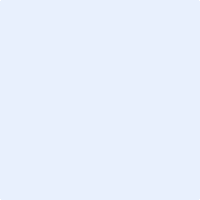 Approved by Centre Principal and/or Chief ExecutiveApproved by Centre Principal and/or Chief ExecutiveSignature Date form received in officeQuartz Centre ID Date passed to FinanceDate invoice raised & issuedCredit check completePayment receivedWhat is the centres recommended credit status?   Full credit  	Nil credit  What is the centres recommended credit status?   Full credit  	Nil credit  Date passed to QA TeamTo be completed by the Ascentis QAM (Centre Recognition Reviewer)To be completed by the Ascentis QAM (Centre Recognition Reviewer)To be completed by the Ascentis QAM (Centre Recognition Reviewer)To be completed by the Ascentis QAM (Centre Recognition Reviewer)To be completed by the Ascentis QAM (Centre Recognition Reviewer)To be completed by the Ascentis QAM (Centre Recognition Reviewer)Name of CentreName of CentreReviewer Name(s)Reviewer Name(s)Is a visit required?Is a visit required?  Yes    No  Yes    No  Yes    No  Yes    NoQAM RecommendationQAM RecommendationQAM RecommendationQAM RecommendationQAM RecommendationQAM Recommendation  ApprovedCentre valid to        31st July  	(QAM enter year)Centre valid to        31st July  	(QAM enter year)Centre valid to        31st July  	(QAM enter year)Centre valid to        31st July  	(QAM enter year)Deferred  QAM comments QAM comments QAM comments QAM comments QAM comments QAM comments EQA visit conducted?    Yes    NoEQA visit conducted?    Yes    NoEQA visit conducted?    Yes    NoEQA visit conducted?    Yes    NoEQA visit conducted?    Yes    NoEQA visit conducted?    Yes    NoName of EQA(s) Allocated		Name of EQA(s) Allocated		Name of EQA(s) Allocated		Name of EQA(s) Allocated		Name of EQA(s) Allocated		Name of EQA(s) Allocated		Name of Quality Reviewer Allocated	Name of Quality Reviewer Allocated	Name of Quality Reviewer Allocated	Name of Quality Reviewer Allocated	Name of Quality Reviewer Allocated	Name of Quality Reviewer Allocated	If deferred, please provide details	If deferred, please provide details	If deferred, please provide details	If deferred, please provide details	If deferred, please provide details	If deferred, please provide details	Additional comments:	Additional comments:	Additional comments:	Additional comments:	Additional comments:	Additional comments:	Name of QAM Reviewer  Name of QAM Reviewer  Name of QAM Reviewer  Name of QAM Reviewer  Name of QAM Reviewer  Name of QAM Reviewer  Signature	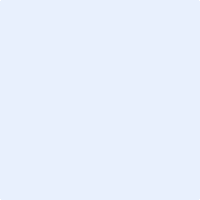 Signature	Signature	DateDateDateSupported by Ascentis Assistant Director of Awarding & Quality AssuranceSupported by Ascentis Assistant Director of Awarding & Quality AssuranceSupported by Ascentis Assistant Director of Awarding & Quality AssuranceSupported by Ascentis Assistant Director of Awarding & Quality AssuranceSupported by Ascentis Assistant Director of Awarding & Quality AssuranceSupported by Ascentis Assistant Director of Awarding & Quality AssuranceName		Name		Name		Name		Name		Name		Signature	Signature	Signature	Signature	DateDateApproved by Leadership RepresentativeApproved by Leadership RepresentativeName and Title	 	Name and Title	 	Signature	DateEQA(s) & Quality Reviewer accepted allocation?  Yes    No  Yes    NoSignature	Signature	Date  Customer Support representative allocated   Centre recognition application and status updated on Quartz  Resources attached to centre on Quartz – if relevant  EQA attached to centre and relevant qualifications  Welcome pack, centre recognition letter, certificate sent to approved Centre  Customer Support representative identified to Centre  Deputy Commercial Director informed via email  Customer Support representative allocated   Centre recognition application and status updated on Quartz  Resources attached to centre on Quartz – if relevant  EQA attached to centre and relevant qualifications  Welcome pack, centre recognition letter, certificate sent to approved Centre  Customer Support representative identified to Centre  Deputy Commercial Director informed via emailCSA Name	Date		